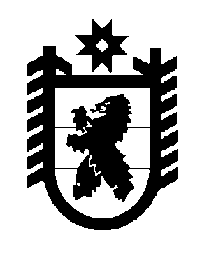 Российская Федерация Республика Карелия    ПРАВИТЕЛЬСТВО РЕСПУБЛИКИ КАРЕЛИЯПОСТАНОВЛЕНИЕот 12 декабря 2011 года № 343-Пг. ПетрозаводскО внесении изменения в постановление ПравительстваРеспублики Карелия от 5 февраля 2008 года № 24-П Правительство Республики Карелия п о с т а н о в л я е т:1. Пункт 2 Целей и условий предоставления субсидий юридическим лицам (за исключением субсидий государственным (муниципальным) учреждениям), индивидуальным предпринимателям, физическим лицам – производителям товаров, работ, услуг из бюджета Республики Карелия, утвержденных постановлением Правительства Республики Карелия от                  5 февраля 2008 года № 24-П "О предоставлении субсидий юридическим лицам (за исключением  субсидий государственным (муниципальным) учреждениям), индивидуальным предпринимателям, физическим лицам – производителям товаров, работ, услуг из бюджета Республики Карелия" (Собрание законодательства Республики Карелия, 2008, № 2, ст.162; № 8, ст.1019; № 11, ст.1384; № 12, ст.1571; 2009, № 1, ст.56, 61; № 4, ст.362, 370;       № 7, ст.821; № 8, ст.890; № 10, ст.1149; № 11, ст.1302; № 12, ст.1460; 2010,             № 2, ст.114, 137; № 6, ст.697; № 12, ст.1719; 2011, № 3, ст.310; № 7, ст.1065; Карелия, 2011, 22 ноября), с изменениями, внесенными постановлениями Правительства Республики Карелия от 3 ноября 2011 года № 297-П, от                   16 ноября 2011 года № 304-П, дополнить подпунктом 42 следующего содержания:  "42) компенсация части потерь в доходах, связанных с государственным регулированием тарифов на отпускаемую населению тепловую энергию, на финансирование инвестиционных, производственных программ.".2. Настоящее постановление вступает в силу со дня вступления в силу Закона Республики Карелия от 26 ноября 2011 года № 1556-ЗРК "О внесении изменений в Закон Республики Карелия "О бюджете Республики Карелия на 2011 год и на плановый период 2012 и 2013 годов".          ГлаваРеспублики Карелия                                                                     А.В. Нелидов